КОМПЬЮТЕРНАЯ ТОМОГРАФИЯПациент: Файд     ФИО владельца: Молотова Дата: 19.6.23Врач: Хведчук В ЮОператор: Крупчатников Р Анестезиолог: Склярчук ГПравая грудная конечность, локтевой сустав:Крючковидный отросток: без патологических измененийМедиальный венечный отросток: изолирован двумя отдельными фрагментами общим диаметром до 12мм.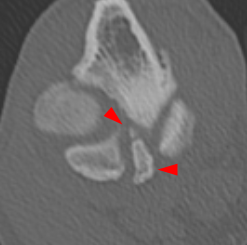 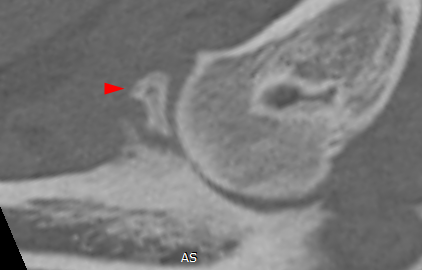  Латеральный венечный отросток: без патологических измененийСуставная щель: дисконгруэнтность (ступенька 1.8мм) и расширение. Латеральный мыщелок плечевой кости: без патологических  изменений Медиальный мыщелок плечевой кости: отмечается наличие участка снижения рентгенографической плотности диаметром 3мм. 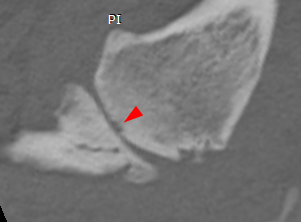 Капсула сустава умеренно расширена, в полости небольшое количество жидкостного содержимого. Поверхности костей, образующие локтевой сустав визуализируются с зонами субхондрального склероза.  Левая грудная конечность, локтевой сустав:Крючковидный отросток: без патологических измененийМедиальный венечный отросток: изолирован 3-4 отдельными фрагментами общим диаметром до 10мм.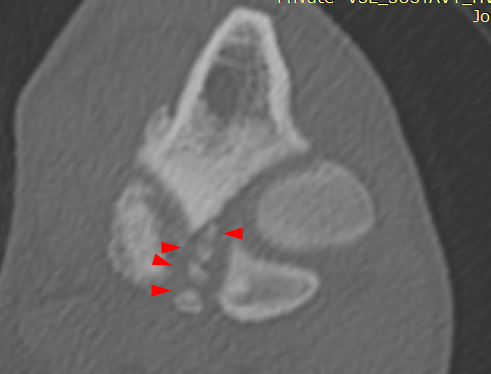 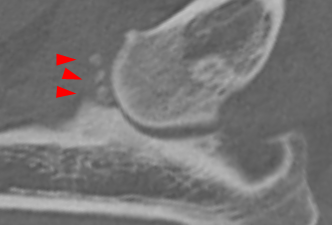 Латеральный венечный отросток: без патологических измененийСуставная щель: дисконгруэнтность (ступенька 1.5мм) и расширение. 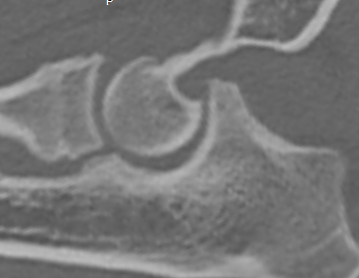 Латеральный мыщелок плечевой кости: без патологических измененийМедиальный мыщелок плечевой кости: отмечается наличие участка снижения рентгенографической плотности диаметром 7мм. 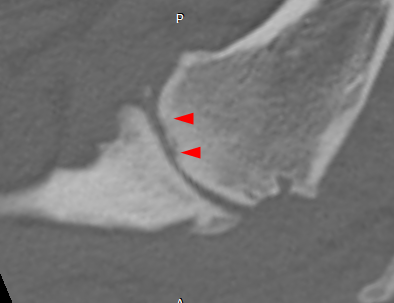 Капсула сустава умеренно расширена, в полости небольшое количество жидкостного содержимого. Поверхности костей, образующие локтевой сустав визуализируются с зонами субхондрального склероза.  ЗАКЛЮЧЕНИЕ: Дисплазия локтевых суставов билатерально.  Расслаивающий остеохондрит медиальных мыщелков билатерально. Билатеральный остеоартроз  и бурсит. Ветеринарный врач визуальной диагностики Хведчук Владимир ЮрьевичДополнительная информация по визуализации отдельных анатомических структур по запросу лечащего врача.Данное заключение не является окончательным диагнозом и должно интерпретироваться лечащим врачом с учетом анамнеза, клинической картины и всех других методов диагностики. Заключение содержит профессиональные термины и может быть сложно для понимания лицам без соответствующего образования.